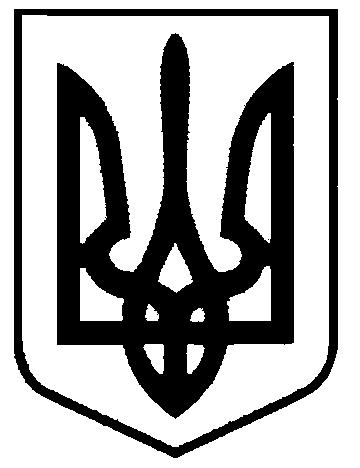 СВАТІВСЬКА МІСЬКА РАДАСЬОМОГО  СКЛИКАННЯДЕСЯТА   СЕСІЯРІШЕННЯвід  ________________ р.    	                          м. Сватове                                  №___         “Про вихід Сватівської  міської ради зі складу  засновників  юридичних осіб -КДНЗ Сватівської міської  ради”              Розглянувши звернення Сватівської районної ради, Сватівської районної державної адміністрації про необхідність передачі юридичних установ – дошкільних навчальних закладів до підпорядкування Сватівської районної ради та подальше фінансування навчальних закладів за рахунок видатків районного бюджету, керуючись ст.. 88, 89 Бюджетного кодексу України,   ст.. 26 Закону України «Про місцеве самоврядування в Україні»                                  Сватівська міська радаВИРІШИЛА:Вийти з засновників юридичних осіб комунальних дошкільних навчальних закладів Сватівської міської ради: «Веселка», Журавка», «Малятко», «Чайка».Передати юридичні особи - Комунальні дошкільні навчальні  заклади «Веселка», Журавка», «Малятко», «Чайка» у власність Сватівської районної ради.Передати Сватівській районній раді разом з установами дошкільної освіти інвентар  (МБП, МШП, м’який інвентар), залишки продуктів харчування на момент передачі, кредиторську та дебіторську заборгованість плати батьків за перебування дітей в КДНЗ міста.Розірвати зі Сватівською обласною психіатричною лікарнею договір позички нежитлового приміщення  за адресою: с. Сосновий, вул.. Петрова, 4 Укласти з відділом освіти Сватівської райдержадміністрації  договори на безоплатне користування (позички)   будівлями, в яких розміщуються КДНЗ за адресами: м. Сватове, вул.. М. Жилкіна, 22/2, пл.. Привокзальна, 51, пл.. 50-річчя Перемоги, 22.Укласти з відділом освіти Сватівської райдержадміністрації договори на безоплатне користування (позички) основними засобами, згідно з додатком.При укладені договорів позички на приміщення КДНЗ передбачити обов’язок Користувачів  на укладення договорів про отримання комунальних послуг.Контроль за виконанням даного рішення   покласти на постійну депутатську комісію з питань соціально-економічного розвитку, житлово-комунального господарства та бюджетної політики.Сватівський міський голова                                          Є.В. Рибалко